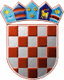 REPUBLIKA HRVATSKAOPĆINSKO IZBORNO POVJERENSTVOOPĆINE STANKOVCIKLASA:URBROJ:Stankovci,        Na osnovi članka 86. Zakona o lokalnim izborima ("Narodne novine", broj 144/12 i 121/16, u daljnjem tekstu: Zakon), nakon provedenih lokalnih izbora 21. svibnja 2017., Općinsko izborno povjerenstvo Općine Stankovci utvrdilo je i objavljujeREZULTATE IZBORA ZAČLANOVE OPĆINSKOG VIJEĆAOPĆINE STANKOVCINositelj liste: ŽELJKO BARADIĆNositelj liste: MARKO SAVIĆNositelj liste: ŽELJKO BARADIĆNositelj liste: MARKO SAVIĆdobila je 6  mjesta te su s te liste izabrani:dobila je 5  mjesta te su s te liste izabrani:PREDSJEDNIKOPĆINSKOG IZBORNOG POVJERENSTVAOPĆINE STANKOVCIZORAN VRANKOVIĆ______________________________I.Od ukupno 1.773 birača upisanih u popis birača, glasovalo je 1.033 birača, odnosno 58,26%, od čega je prema glasačkim listićima glasovalo 1.033 birača, odnosno 58,26%. Važećih listića bilo je 994, odnosno 96,22%. Nevažećih je bilo 39 listića, odnosno 3,78%.Od ukupno 1.773 birača upisanih u popis birača, glasovalo je 1.033 birača, odnosno 58,26%, od čega je prema glasačkim listićima glasovalo 1.033 birača, odnosno 58,26%. Važećih listića bilo je 994, odnosno 96,22%. Nevažećih je bilo 39 listića, odnosno 3,78%.II.Pojedine kandidacijske liste dobile su sljedeći broj glasova:1.2.III.Na osnovi članka 84. stavka 1. Zakona, kandidacijske liste koje sudjeluju u diobi mjesta u općinskom vijeću su:Na osnovi članka 84. stavka 1. Zakona, kandidacijske liste koje sudjeluju u diobi mjesta u općinskom vijeću su:1.HRVATSKA DEMOKRATSKA ZAJEDNICA - HDZHRVATSKA STRANKA UMIROVLJENIKA - HSUHRVATSKA DEMOKRATSKA ZAJEDNICA - HDZHRVATSKA STRANKA UMIROVLJENIKA - HSU2.KANDIDACIJSKA LISTA GRUPE BIRAČAIV.Na osnovi članka 84. stavka 2. i članka 85. Zakona, utvrđuje se da su pojedine kandidacijske liste dobile sljedeći broj mjesta u općinskom vijeću:Na osnovi članka 84. stavka 2. i članka 85. Zakona, utvrđuje se da su pojedine kandidacijske liste dobile sljedeći broj mjesta u općinskom vijeću:1.HRVATSKA DEMOKRATSKA ZAJEDNICA - HDZHRVATSKA STRANKA UMIROVLJENIKA - HSUHRVATSKA DEMOKRATSKA ZAJEDNICA - HDZHRVATSKA STRANKA UMIROVLJENIKA - HSU1.ŽELJKO BARADIĆ2.ZVONIMIR MORIĆ-GLUHAIĆ3.ŽIVKO ORLOVIĆ4.MARINKO BARADIĆ5.LUKA PERICA6.IVANA VUNIĆ2.KANDIDACIJSKA LISTA GRUPE BIRAČA1.MARKO SAVIĆ2.ŽELJKO PERICA3.JADRANKA ORLOVIĆ4.ANA KLARIĆ BUBICA, dipl. oec.5.DAMIR DUBRAVICA